Septic System Pump Out Application for $50 Rebate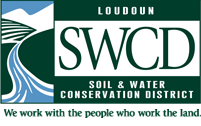 Applicant InformationSeptic System Location (if different than above)Return completed application to: Loudoun Soil and Water Conservation District30 Catoctin Circle, SE, Suite 218Leesburg, VA 20175Attention: Jay FrankenfieldOr email to:Jay.Frankenfield@lswcd.orgApplicant must use a contractor from the Loudoun County Health Dept. Licensed Pump and Haul Contractor list.  Rebate check will not be issued until the contractor has filed their report in the Online RME system.Applicant is eligible for one rebate per septic system, once every 5 years.Loudoun Soil and Water Conservation District programs, activities, and employment opportunities are available to all people regardless of race, color, religion, sex, age, disability, national origin, or political affiliation.  An equal opportunity/affirmative action employer.